Creative and Practical Problem Solving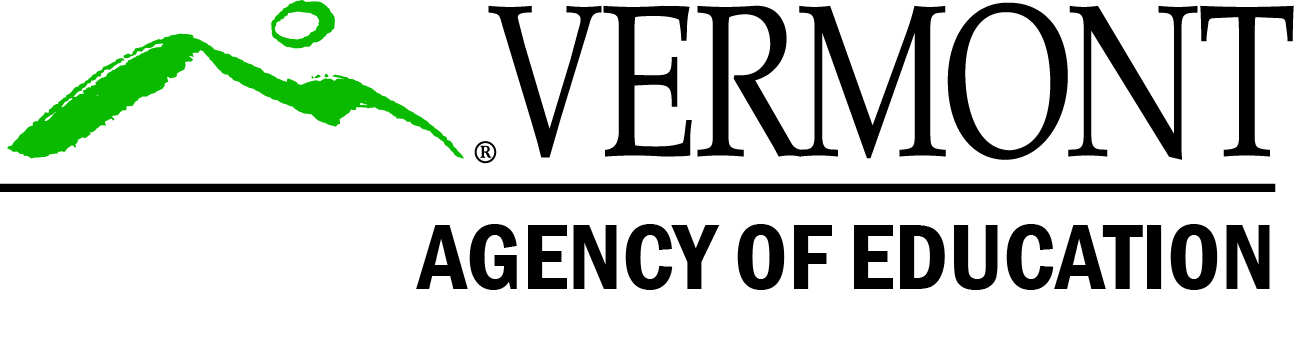  Scoring CriteriaPerformance IndicatorBeginningDevelopingProficientExpandingObserve and evaluate situations in order to define problems.I can Make observations about a problem situation.I canIdentify variables that influence a problem situation.I canArticulate the problem and identify constraints, based on observations and collect related information from multiple sources.I canAnalyze situations to define complex problems and explain their relevance within the world;OrCreate alternative evidence that expands upon proficient.Frame questions, make predictions, and design data collection and analysis strategies.I can Ask questions about a situation or phenomenon.I canTake information into consideration when making predictions.I canIdentify tools and design procedures needed for collecting, managing, and analyzing information.I canJustify my data collection strategy by analyzing strengths and weaknesses;OrCreate alternative evidence that expands upon proficient.Identify patterns, trends, and relationships that apply to solutions.I canDetermine whether my data are sufficient or if I need to gather more data.I canIdentify the most important or relevant data I have gathered.I canExplain patterns and/or trends (including outliers) in the data and the relationship to the proposed solution.I canPrioritize the significance of the patterns, trends, and relationships as they impact the design of possible solutions;OrCreate alternative evidence that expands upon proficient.Analyze, evaluate, and synthesize evidence, arguments, claims, and beliefs.I can Identify evidence to support a claim or argument.I canSummarize the relationship between the evidence and the argument or claim. I canAnalyze, synthesize, and cite evidence to develop a claim or argument.I canEvaluate the strengths and weaknesses of the argument;OrCreate alternative evidence that expands upon proficient.Generate a variety of solutions, use evidence to build a case for best responses, critically evaluate the effectiveness of responses, and repeat the process to generate alternate solutions. I canIdentify multiple solutions.I canUse evidence to identify a possible solution and its strengths and weaknesses.I can Generate and consider a range of solutions and compare the strengths and weaknesses of each, using evidence to justify the choice of solution.I canCritique the potential effectiveness of a range of solutions with careful consideration of real-life constraints;OrCreate alternative evidence that expands upon proficient.Identify opportunities for innovation and collaboration.I canIdentify a real-life situation where the needs were met through innovation and/or collaboration. I can Identify an opportunity for new thinking or creative problem solving.I canIdentify a range of peers and field experts/ organizations to support my creative problem solving. I canSeek out a variety of experts, peers, experiences, or sources of information that could add additional viewpoints or insights;OrCreate alternative evidence that expands upon proficient.Use a range of tools, including technology, to solve a problem.I canIdentify a range of appropriate tools, including digital technology, to help solve a problem.I canUse a tool to solve a problem and articulate and/or explain why the tool is the best choice.I canUse multiple tools together to effectively solve a problem.I canDevelop generalizations about the tools used and apply them to new problems or situations;OrCreate alternative evidence that expands upon proficient.Persist in solving challenging problems and learn from failure.I canMake an attempt to solve a challenging problem.I canLearn from trial and error how to improve my efforts over time.I canLearn from experience and continue to put forth effort even after trying several times.I canApply my learning and adapt to new challenges;OrCreate alternative evidence that expands upon proficient.